ชื่อเรื่องชื่อ นามสกุล1, ชื่อ นามสกุล2*1สาขาวิชาชีววิทยา คณะวิทยาศาสตร์และเทคโนโลยี มหาวิทยาลัยราชภัฏบ้านสมเด็จเจ้าพระยา กรุงเทพมหานคร2สาขาวิชาเทคนิคการแพทย์ คณะวิทยาศาสตร์และเทคโนโลยี มหาวิทยาลัยราชภัฏบ้านสมเด็จเจ้าพระยา กรุงเทพมหานคร*Corresponding author email: biology@bsru.ac.thบทคัดย่อบทคัดย่อไม่เกิน 300 คำ หรือ 15 บรรทัด จัด 1 ย่อหน้า เนื้อหาบทคัดย่อเนื้อหาบทคัดย่อเนื้อหาบทคัดย่อเนื้อหาบทคัดย่อเนื้อหาบทคัดย่อเนื้อหาบทคัดย่อเนื้อหาบทคัดย่อเนื้อหาบทคัดย่อเนื้อหาบทคัดย่อเนื้อหาบทคัดย่อเนื้อหาบทคัดย่อเนื้อหาบทคัดย่อเนื้อหาบทคัดย่อเนื้อหาบทคัดย่อเนื้อหาบทคัดย่อเนื้อหาบทคัดย่อเนื้อหาบทคัดย่อเนื้อหาบทคัดย่อเนื้อหาบทคัดย่อเนื้อหาบทคัดย่อเนื้อหาบทคัดย่อเนื้อหาบทคัดย่อเนื้อหาบทคัดย่อเนื้อหาบทคัดย่อเนื้อหาบทคัดย่อเนื้อหาบทคัดย่อเนื้อหาบทคัดย่อเนื้อหาบทคัดย่อคำสำคัญ:	คำสำคัญไม่เกิน 5 คำ / คำสำคัญ / คำสำคัญ / คำสำคัญ*** โปรดศึกษารายละเอียดเพิ่มเติมสำหรับการจัดเตรียมบทความวิจัยได้ในคำชี้แจงการส่งบทความเพื่อตีพิมพ์ ***TitleFirst name Surname1, First name Surname2*1Biology Program, Faculty of Science and Technology, Bansomdejchaopraya Rajabhat University, Bangkok2Medical Technology Program, Faculty of Science and Technology, Bansomdejchaopraya Rajabhat University, Bangkok*Corresponding author email: biology@bsru.ac.thAbstractAbstract should not be more than 300 words or 15 lines in 1 paragraph. Details of abstract. Details of abstract. Details of abstract. Details of abstract. Details of abstract. Details of abstract. Details of abstract. Details of abstract. Details of abstract. Details of abstract. Details of abstract. Details of abstract. Details of abstract. Details of abstract. Details of abstract. Details of abstract. Details of abstract. Details of abstract. Details of abstract.Keywords:	Keyword between 1-5 keywords / Keyword / Keyword /Keyword บทนำเนื้อหาเนื้อหาเนื้อหาเนื้อหาเนื้อหาเนื้อหาเนื้อหาเนื้อหาเนื้อหาเนื้อหาเนื้อหาเนื้อหาเนื้อหาเนื้อหาเนื้อหาเนื้อหาเนื้อหาเนื้อหาเนื้อหาเนื้อหาเนื้อหาเนื้อหาเนื้อหา [1] เนื้อหาเนื้อหาเนื้อหาเนื้อหาเนื้อหาเนื้อหาเนื้อหาเนื้อหาเนื้อหา [2] เนื้อหาเนื้อหาเนื้อหาเนื้อหาเนื้อหาเนื้อหาเนื้อหาเนื้อหาเนื้อหาเนื้อหาเนื้อหาเนื้อหาเนื้อหาเนื้อหาเนื้อหาเนื้อหาเนื้อหาเนื้อหาเนื้อหาเนื้อหาเนื้อหาเนื้อหาเนื้อหาเนื้อหาเนื้อหาเนื้อหา [3-4] เนื้อหาเนื้อหาเนื้อหาเนื้อหาเนื้อหาเนื้อหาเนื้อหาเนื้อหา [5]วัสดุและวิธีการ	เนื้อหาเนื้อหาเนื้อหาเนื้อหาเนื้อหาเนื้อหาเนื้อหาเนื้อหาเนื้อหาเนื้อหาเนื้อหาเนื้อหาเนื้อหาเนื้อหาเนื้อหาเนื้อหาเนื้อหาผลการศึกษาเนื้อหาเนื้อหาเนื้อหาเนื้อหาเนื้อหาเนื้อหาเนื้อหาเนื้อหาเนื้อหาเนื้อหาเนื้อหาเนื้อหาเนื้อหาเนื้อหาเนื้อหาเนื้อหาเนื้อหา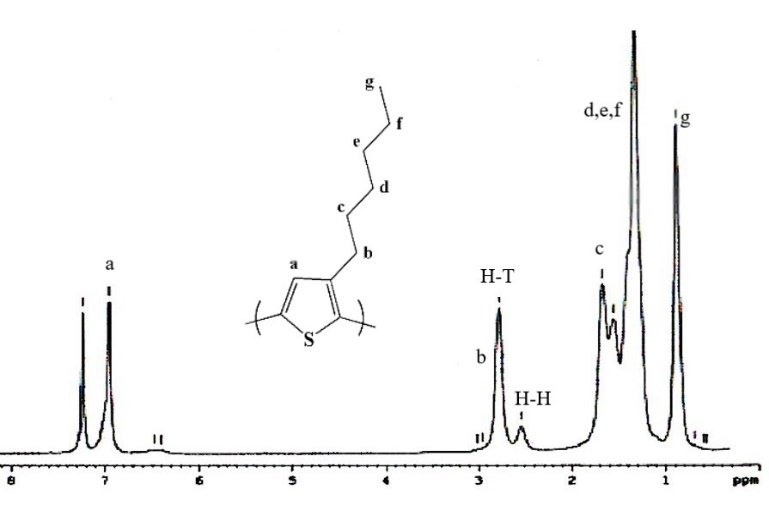 ภาพที่ 1 คำอธิบายภาพ (ขนาดภาพ ควรจัดให้ไม่เกินขอบซ้ายขวาของกระดาษ)ตารางที่ 1 คำอธิบายตาราง (เส้นตาราง ควรใช้เส้นแนวนอน เส้นแนวตั้งใช้ในกรณีที่จำเป็น)วิจารณ์	เนื้อหาเนื้อหาเนื้อหาเนื้อหาเนื้อหาเนื้อหาเนื้อหาเนื้อหาเนื้อหาเนื้อหาเนื้อหาเนื้อหาสรุปเนื้อหาเนื้อหาเนื้อหาเนื้อหาเนื้อหาเนื้อหาเนื้อหาเนื้อหาเนื้อหาเนื้อหาเนื้อหาเนื้อหากิตติกรรมประกาศ 	หากไม่มี สามารถตัดหัวข้อนี้ออกได้ เนื้อหาเนื้อหาเนื้อหาเนื้อหาเนื้อหาเนื้อหาเอกสารอ้างอิง (ใช้ Vancouver style โปรดศึกษาในคำชี้แจงการส่งบทความเพื่อตีพิมพ์)เติมศรี ชำนาญกิจ. สถิติประยุกต์ทางการแพทย์. พิมพ์ครั้งที่ 5. กรุงเทพฯ: จุฬาลงกรณ์มหาวิทยาลัย; 2540.องุ่น ไร่งาม. คุณภาพไวน์ของประเทศฝรั่งเศส. วารสารอาหาร 2558;4:298-300.Khalil ML. Biological activity of bee propolis in health and disease. Asian Pac J Cancer Prev 2006;1:22-31.Satalkar B. Autolyzed yeast extract [Internet]. 2010 [cited 2015 November 22]. Available from: http://www.buzzle.com/articles/autolyzed-yeast-extract.htmlบานเช้า สวยดี. ระบบปรับอากาศ [อินเทอร์เน็ต]. 2558 [เข้าถึงเมื่อ 1 สิงหาคม 2558]. เข้าถึงได้จาก: http://www.coe.or.th/oe/ตัวชี้วัดหน่วยนับก่อนปรับปรุงหลังปรับปรุงผลต่างร้อยละผลต่างลดต้นทุนการสั่งซื้อและมูลค่าการจัดเก็บสินค้าในกลุ่ม C บาท44,2575,47738,78087.62ลดต้นทุนการสั่งซื้อสินค้าในกลุ่ม A และกลุ่ม B จากการพยากรณ์บาท/เดือน58,196.2747,764.2710,43217.92ลดต้นทุนเฉลี่ยรวมการจัดเก็บสินค้าลงบาท/เดือน102,453.2753,241.2749,21248.03